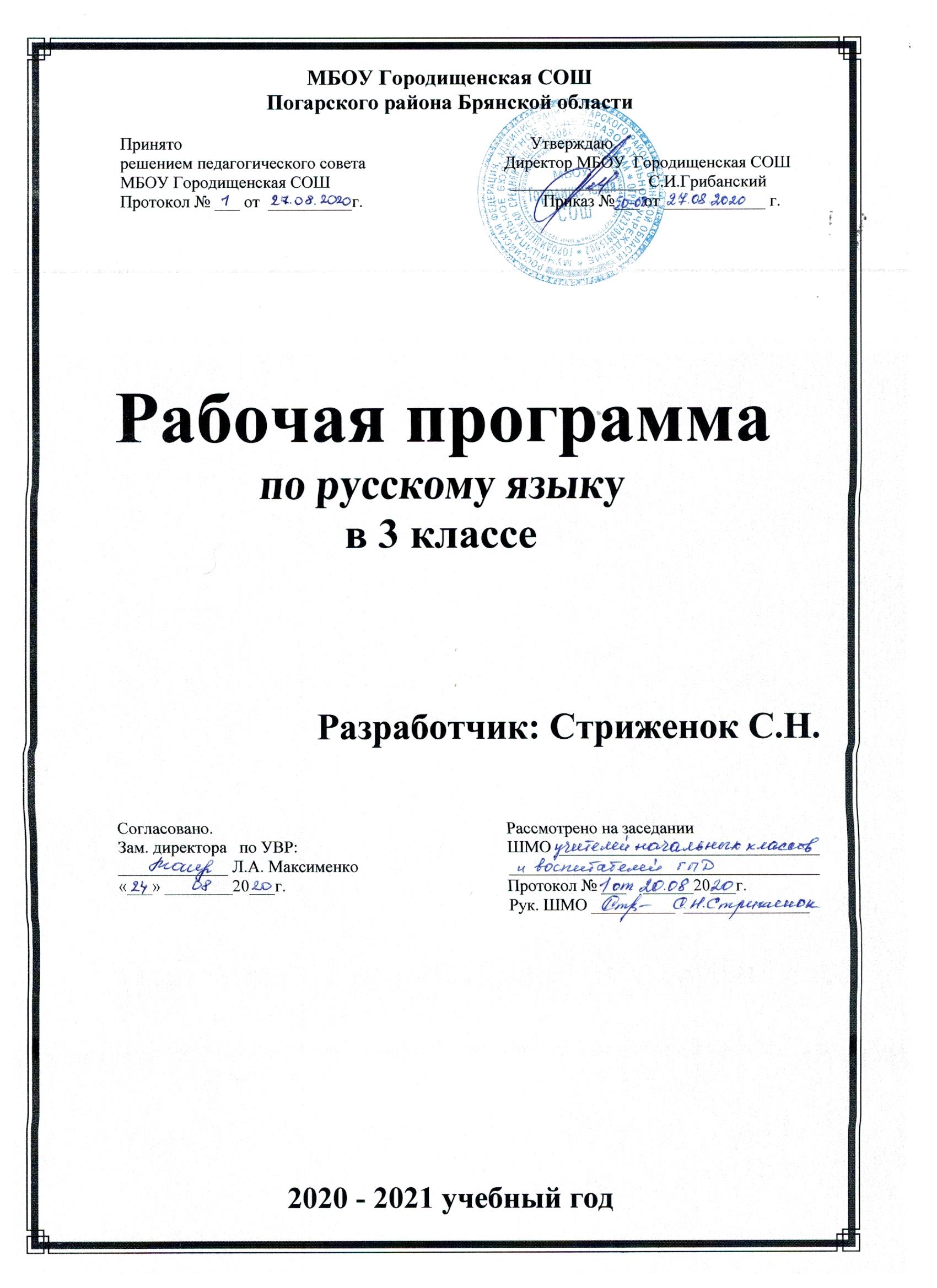 1. Планируемые результаты освоения учебного  предмета, курса. Личностные результаты:- представление о своей гражданской идентичности в форме осознания «Я» как гражданина России;- осознание своей этнической и национальной принадлежности;- развитие чувства любви и гордости к Родине, его народу, истории, культуре;- развитие чувства любви и уважения к русскому языку как великому ценностному достоянию русского народа; осознание себя носителем этого языка;- становление внутренней позиции школьника на уровне положительного отношения к школе, изучению русского языка, понимания необходимости учения;- становление элементов коммуникативного, социального и учебно-познавательного мотивов изучения русского языка;- развитие интереса к познанию русского языка, языковой деятельности; интерес к чтению и читательской деятельности;- формирование мотивации к творческому труду (в проектной деятельности, к созданию собственных информационных объектов и др.);- развитие способности к самооценке на основе критерия успешности учебной деятельности; ориентация на понимание причин успеха и неуспеха в учебной деятельности по языку;- ориентация на развитие целостного, социально ориентированного взгляда на мир в его органичном единстве и разнообразии природы, народов, культур, религий;- развитие этических чувств (доброжелательность, сочувствие, сопереживание, отзывчивость, совесть и др.); и др.).-  понимание нравственного содержания собственных поступков и поступков окружающих людей; ориентация в поведении на принятые моральные и этические нормы;- .осознание ответственности за свои поступки, ответственности за произнесённую в общении речь;- осознавать свои эмоции и чувства, контролировать их; определять эмоции собеседников, сочувствовать другим людям, сопереживать чувства радости и горя;- развитие чувства прекрасного и эстетических чувств через выразительные возможности языка, анализ пейзажных зарисовок и репродукций картин и др.;- ориентация на развитие навыков сотрудничества с учителем, взрослыми, сверстниками в процессе выполнения совместной деятельности на уроке и вне урока;- представление о здоровом образе жизни, бережном понимание чувств одноклассников, собеседников; сочувствовать другим людям, сопереживать (в радости, горе отношении к материальным ценностям.Метапредметные результатыРегулятивные УУД:- принимать и сохранять цель и учебную задачу; в сотрудничестве с учителем ставить новые учебные задачи;- овладевать способами решения учебной задачи, выбирать один из них для решения учебной задачи, представленной на наглядно-образном, словесно-образном и словесно-логическом уровнях; проявлять познавательную инициативу;- планировать (в сотрудничестве с учителем и самостоятельно) свои действия для решения задачи;- учитывать правило (алгоритм) в планировании и контроле способа решения;- выполнять действия по намеченному плану, а также по инструкциям, содержащимся в источниках информации (в заданиях учебника, справочном материале учебника — в памятках);- выполнять учебные действия в материализованной, громкоречевой и умственной форме;- контролировать процесс и результаты своей деятельности с учебным материалом, вносить необходимые коррективы;- оценивать свои достижения, определять трудности, осознавать причины успеха и неуспеха и способы преодоления трудностей;- адекватно воспринимать оценку своей работы учителями, товарищами, другими лицами.Познавательные УУД:- осознавать познавательную задачу, решать её (под руководством учителя или самостоятельно);- самостоятельно находить в учебнике, учебных пособиях и учебной справочной литературе (с использованием ресурсов библиотек и Интернета) необходимую информацию и использовать её для выполнения учебных заданий;- понимать информацию, представленную в изобразительной, графической форме; переводить её в словесную форму;- использовать такие виды чтения, как ознакомительное, изучающее, поисковое; осознавать цель чтения;-воспринимать смысл читаемых текстов, выделять существенную информацию из текстов разных видов (художественного и познавательного); - передавать устно или письменно содержание текста;- анализировать и оценивать содержание, языковые особенности и структуру текста, определять место и роль иллюстративного ряда в тексте;- осознанно строить речевое высказывание в устной и письменной форме; выступать перед аудиторией одноклассников с небольшими сообщениями, используя иллюстративный материал (плакаты, презентацию);- использовать знаково- и преобразовывать модели и схемы для решения лингвистических задач;- пользоваться словарями и справочным материалом учебника;- анализировать изучаемые языковые объекты с выделением их существенных и несущественных признаков;- осуществлять синтез как составление целого из их частей;- овладевать общими способами решения конкретных лингвистических задач;- ориентироваться на возможность решения отдельных лингвистических задач разными способами; выбирать наиболее эффективный способ решения лингвистической задачи;- находить языковые примеры для иллюстрации изучаемых языковых понятий;- осуществлять анализ, синтез, сравнение, сопоставление, классификацию, обобщение языкового материала как по заданным критериям, так и по самостоятельно выделенным основаниям;- осуществлять подведение фактов языка под понятие на основе выделения комплекса существенных признаков и их синтеза;- осуществлять аналогии между изучаемым предметом и собственным опытом;- составлять простейшие инструкции, определяющие последовательность действий при решении лингвистической задачи;- строить несложные рассуждения, устанавливать причинно-следственные связи, делать выводы, формулировать их.Коммуникативные УУД:- выражать свои мысли и чувства в устной и письменной форме, ориентируясь на задачи и ситуацию общения, соблюдая нормы литературного языка и нормы «хорошей» речи (ясность, точность, содержательность, последовательность выражения мысли и др.);- ориентироваться на позицию партнёра в общении и взаимодействии;- адекватно использовать речевые средства для решения различных коммуникативных задач; понимать зависимость характера речи от задач и ситуации общения;- участвовать в диалоге, общей беседе, совместной деятельности (в парах и группах), договариваться с партнёрами о способах решения учебной задачи, приходить к общему решению, осуществлять взаимоконтроль;- задавать вопросы, необходимые для организации собственной деятельности и сотрудничества с партнёром;- контролировать действия партнёра, оказывать в сотрудничестве необходимую помощь;- учитывать разные мнения и интересы и высказывать своё собственное мнение (позицию), аргументировать его;- оценивать мысли, советы, предложения других людей, принимать их во внимание и пытаться учитывать в своей деятельности;- строить монологическое высказывание с учётом поставленной коммуникативной задачи;- применять приобретённые коммуникативные умения в практике свободного общения.Предметные результатыОбщие предметные результаты освоения программы•Осознание значимости русского языка как государственного языка нашей страны- Российской Федерации, языка межнациональногообщения;•представление о языке как об основном средстве человеческого общения и явлении национальной культуры, о роли родного языка в жизничеловека и общества;•формирование позитивного эмоционально-оценочного отношения к русскому языку, понимание значимости хорошего владения русскимязыком, стремления к его грамотному использованию;•понимание значимости правильной и «хорошей» устной и письменной речи как показателя общей культуры человека; проявление собственного уровня культуры;•приобретение опыта ориентироваться в целях, задачах, средствах и условиях общения, выбирать адекватные языковые средства длярешения коммуникативных задач;•овладение изучаемыми нормами русского языка (орфоэпические, лексические, грамматические, орфографические, пунктуационные),правилами культуры речевого поведения (в объёме курса); использование этих норм для успешного решения коммуникативных задач вситуациях учебной языковой деятельности и бытового общения; формирование сознательного отношения к качеству своей речи, контроля заней;•овладение основными понятиями и правилами (в объёме изучаемого курса) из области фонетики, графики, лексики, морфемики,грамматики, орфографии, а также умениями находить, опознавать, характеризовать, сравнивать, классифицировать основные единицы языка(звуки, буквы, слова, предложения, тексты); использовать эти знания и умения для решения познавательных, практических икоммуникативных задач;•овладение основами грамотного письма (в объёме изучаемого курса), основными орфографическими и пунктуационными умениями;применение правил орфографии и пунктуации в процессе выполнения письменных работ.Обучающийся  научится:Развитие речи- участвовать в устном общении на уроке (слушать собеседников, говорить на обсуждаемую тему, соблюдать основные правила речевого поведения); выражать собственное мнение, обосновывать его с учётом ситуации общения;- осознавать ситуацию общения: с какой целью, с кем и где происходит общение; выбирать адекватные языковые и неязыковые средства в соответствии с конкретной ситуацией общения;- применять речевой этикет в ситуациях учебного и речевого общения, в том числе при обращении с помощью средств ИКТ; соблюдать правила вежливости при общении с людьми, плохо владеющими русским языком;- анализировать свою и чужую речь при слушании себя и речи товарищей (при ответах на поставленный учителем вопрос, при устном или письменном высказывании) с точки зрения правильности, точности, ясности содержания; - строить предложения для решения определённой речевой задачи, для завершения текста, для передачи основной мысли текста, для выражения своего отношения к чему-либо;- понимать содержание читаемого текста, замечать в нём незнакомые слова, находить в нём новую для себя информацию для решения познавательной или коммуникативной задачи;- понимать тему и главную мысль текста, подбирать к тексту заголовок по его теме или главной мысли, находить части текста, определять их последовательность, озаглавливать части текста;- восстанавливать последовательность частей или последовательность предложений в тексте повествовательного характера;- распознавать тексты разных типов: описание, повествование, рассуждение;- замечать в художественном тексте языковые средства, создающие его выразительность;- знакомство с жанрами объявления, письма;- строить монологическое высказывание на определённую тему, по результатам наблюдений за фактами и явлениями языка.Фонетика, орфоэпия, графика- характеризовать звуки русского языка: гласный — согласный, гласный ударный — безударный, согласный твёрдый — мягкий, парный — непарный, согласный глухой — звонкий, парный — непарный (в объёме изученного);- определять функцию разделительного твёрдого знака (ъ) в словах;- устанавливать соотношение звукового и буквенного состава в словах типа мороз, ключ, коньки, в словах с йотированными гласными е, ё, ю, я (ёлка, поют), в словах с разделительными ь, ъ знаками (вьюга, съел), в словах с непроизносимыми согласными;- осуществлять звуко-буквенный анализ доступных по составу слов;- произносить звуки и сочетания звуков в соответствии с нормами литературного языка (круг слов определён словарём произношения в учебнике);-  использовать знание алфавита для упорядочивания слов и при работе со словарями и справочниками;- применять знания фонетического материала при использовании правил правописания;-пользоваться при письме небуквенными графическими средствами: пробелом между словами, знаком переноса, абзаца.Лексика- находить в предложении и тексте незнакомое слово, определять его значение по тексту или толковому словарю; спрашивать о значении слова учителя;- наблюдать над употреблением синонимов и антонимов в речи, подбирать синонимы и антонимы к словам разных частей речи, уточнять их значение;- иметь представление об омонимах; приобретать опыт различения в предложениях и текстах омонимов;- иметь представление о фразеологизмах (устойчивых сочетаниях слов); приобретать опыт различения в предложениях и текстах фразеологизмов;-наблюдать за использованием фразеологизмов в упражнениях учебника, осознавать их значение в тексте и разговорной речи;-распознавать слова, употреблённые в прямом и переносном значении (простые случаи);-иметь представление о некоторых устаревших словах и их использовании в речи;-пользоваться словарями при решении языковых и речевых задач.Состав слова (морфемика)- владеть опознавательными признаками однокоренных слов;- различать однокоренные слова и различные формы одного и того же слова;- различать однокоренные слова и слова с омонимичными корнями, однокоренные слова и синонимы;- находить в словах с однозначно выделяемыми морфемами окончание, основу (простые случаи), корень, приставку, суффикс;- выделять нулевое окончание;- подбирать слова с заданной морфемой;- образовывать слова с помощью приставки (или суффикса), осознавать значение новых слов.Морфология- распознавать части речи на основе усвоенных признаков (в объёме программы);- распознавать имена существительные; находить начальную форму имени существительного; определять грамматические признаки (род, число, падеж); изменять имена существительные по числам и падежам;- распознавать имена прилагательные; определять зависимость имени прилагательного от формы имени существительного; находить начальную форму имени прилагательного; определять грамматические признаки (род, число, падеж); изменять имена прилагательные по числам, родам (в единственном числе), падежам (первое представление);- распознавать глаголы; определять начальную (неопределённую) форму глаголов (первое представление), различать глаголы, отвечающие на вопросы что делать? и что сделать?; определять грамматические признаки глагола — форму времени, число, род (в прошедшем времени);- распознавать личные местоимения (в начальной форме), определять грамматические признаки: лицо, число, род (у местоимений 3-го лица); использовать личные местоимения для устранения неоправданных повторов;- узнавать имена числительные (общее представление); распознавать количественные и порядковые имена числительные;-устанавливать отличие предлогов от приставок, значение частицы не.- узнавать союзы и, а, но и понимать их роль в предложении;- подбирать примеры слов и форм разных частей речи; наблюдать их употребление в тексте и устной речи, правильно употреблять в речи части речи и их формы.Синтаксис- различать предложение, словосочетание и слово;- выделять предложения из потока устной и письменной речи, оформлять их границы;- определять вид предложений по цели высказывания (повествовательные, вопросительные, побудительные) и по интонации (восклицательные и невосклицательные), правильно интонировать эти предложения; составлять такие предложения;- различать понятия «члены предложения» и «части речи»;- находить главные (подлежащее и сказуемое) и второстепенные члены предложения (без деления на виды);- устанавливать при помощи вопросов связь между словами в предложении; отражать её в схеме;- соотносить предложения со схемами, выбирать предложение, соответствующее схеме;- различать распространённые и нераспространённые предложения, составлять такие предложения;- отличать основу предложения от словосочетания; выделять в предложении словосочетания;- разбирать предложение по членам предложения: находить грамматическую основу (подлежащее и сказуемое), ставить вопросы к второстепенным членам предложения, определять, какие из них поясняют подлежащее или сказуемое, или другие второстепенные члены, выделять из предложения словосочетания.Орфография и пунктуация— применять ранее изученные правила правописания, а также:- непроизносимые согласные;                                             2.Содержание учебного предмета, курса.Виды речевой деятельности.Слушание. Осознание цели и ситуации устного общения. Адекватное восприятие звучащей речи. Понимание на слух информации,содержащейся в предложенном тексте, определение основной мысли текста, передача его содержания по вопросам.Говорение. Выбор языковых средств в соответствии с целями и условиями для эффективного решения коммуникативной задачи.Практическое овладение диалогической формой речи. Овладение умениями начать, поддержать, закончить разговор, привлечь внимание ит. п. Практическое овладение устными монологическими высказываниями в соответствии с учебной задачей (описание, повествование,рассуждение). Овладение нормами речевого этикета в ситуациях учебного и бытового общения (приветствие, прощание, извинение,благодарность, обращение с просьбой). Соблюдение орфоэпических норм и правильной интонации.Чтение. Понимание учебного текста. Выборочное чтение с целью нахождения необходимого материала. Нахождение информации,заданной в тексте в явном виде. Формулирование простых выводов на основе информации, содержащейся в тексте. Интерпретация иобобщение содержащейся в тексте информации. Анализ и оценка содержания, языковых особенностей и структуры текста.Письмо. Овладение разборчивым аккуратным письмом с учётом гигиенических требований к этому виду учебной работы.Списывание, письмо под диктовку в соответствии с изученными правилами. Письменное изложение содержания прослушанного ипрочитанного текстов (подробное, выборочное). Создание небольших собственных текстов (сочинений) по интересной детям тематике (наоснове впечатлений, литературных произведений, сюжетных картин, серий картин, репродукций картин художников, просмотра фрагментавидеозаписи и т. п.).Систематический курс.Фонетика и орфоэпия. Различение гласных и согласных звуков. Нахождение в слове ударных и безударных гласных звуков.Различение мягких и твёрдых согласных звуков, определение парных и непарных по твёрдости-мягкости согласных звуков. Различениезвонких и глухих согласных звуков, определение парных и непарных по звонкости-глухости согласных звуков. Определение качественнойхарактеристики звука: гласный — согласный; гласный ударный — безударный; согласный твёрдый — мягкий, парный — непарный;согласный звонкий — глухой, парный — непарный. Деление слов на слоги. Слогообразующая роль гласных звуков. Словесное ударение илогическое (смысловое) ударение в предложениях. Словообразующая функция ударения. Ударение, произношение звуков и сочетанийзвуков в соответствии с нормами современного русского литературного языка. Фонетический анализ слова.Графика. Различение звуков и букв. Обозначение на письме твёрдости и мягкости согласных звуков. Использование на письмеразделительных твердого (ъ) и мягкого ( ь) знаков.Установление соотношения звукового и буквенного состава слов типа стол, конь; в словах с йотированными гласными е, ё, ю, я; всловах с непроизносимыми согласными.Использование небуквенных графических средств: пробела между словами, знака переноса, красной строки (абзаца), пунктуационныхзнаков (в пределах изученного).Знание алфавита: правильное называние букв, их последовательность. Использование алфавита при работе со словарями,справочниками, каталогами.Лексика. Понимание слова как единства звучания и значения. Выявление слов, значение которых требует уточнения. Определениезначения слова по тексту или уточнение значения с помощью толкового словаря. Представление об однозначных и многозначных словах, опрямом и переносном значении слова, о синонимах, антонимах, омонимах, фразеологизмах. Наблюдение за их использованием в тексте.Работа с разными словарями.Состав слова (морфемика). Овладение понятием «родственные (однокоренные) слова». Различение однокоренных слов и различныхформ одного и того же слова. Различение однокоренных слов и синонимов, однокоренных слов и слов с омонимичными корнями.Выделение в словах с однозначно выделяемыми морфемами окончания, корня, приставки, суффикса (постфикса -ся),основы. Различениеизменяемых и неизменяемых слов. Представление о значении суффиксов и приставок Образование однокоренных слов с помощьюсуффиксов и приставок Сложные слова. Нахождение корня в однокоренных словах с чередованием согласных в корне. Разбор слова посоставу.Морфология. Части речи; деление частей речи на самостоятельные и служебныеИмя существительное. Значение и употребление в речи. Различение имён существительных одушевлённых и неодушевлённых повопросам кто? и что? Выделение имён существительных собственных и нарицательных.Различение имён существительных мужского, женского и среднего рода Изменение существительных по числам. Начальная форма имени существительного. Изменение существительных по падежам. Определение падежа, в котором употреблено имя существительное.Различение падежных и смысловых (синтаксических) вопросов. Определение принадлежности имен существительных к 1, 2, 3-мусклонению. Словообразование имён существительных. Морфологический разбор имён существительных.Имя прилагательное. Значение и употребление в речи. Изменение прилагательных по родам, числам и падежам, кромеприлагательных на -ии, -ья, -ов, -ин. Зависимость формы имени прилагательного от формы имени существительного. Начальная формаимени прилагательного. Словообразование имён прилагательных. Морфологический разбор имён прилагательных.Местоимение. Общее представление о местоимении.Личные местоимения. Значение и употребление в речи. Личные местоимения 1, 2,3-го лица единственного и множественного числа. Склонение личных местоимений.Числительное. Общее представление о числительных. Значение и употребление в речи количественных и порядковых числительных.Глагол. Значение и употребление в речи.Неопределённая форма глагола. Различение глаголов, отвечающих на вопросы что сделать? ичто делать? Изменение глаголов по временам: настоящее, прошедшее, будущее время. Изменение глаголов по лицам и числам в настоящеми будущем времени (спряжение). Способы определения I и IIспряжения глаголов (практическое овладение). Изменение глаголовпрошедшего времени по лицам и числам. Возвратные глаголы. Словообразование глаголов от других частей речи. Морфологический разборглаголов.Наречие. Значение и употребление в речи.Предлог. Знакомство с наиболее употребительными предлогами. Функция предлогов: образование падежных форм имёнсуществительных и местоимений.Отличие предлогов от приставок.Союз. Союзы и, а, но, их роль в речи.Частица. Частица не, её значение.Синтаксис. Различение предложения, словосочетания, слова (осознание их сходства и различия).Определение в словосочетанииглавного и зависимого слов при помощи вопроса. Различение предложений по цели высказывания: повествовательные, вопросительные ипобудительные; по эмоциональной окраске (интонации): восклицательные и невосклицательные.Простое предложение. Нахождение главных членов предложения: подлежащего и сказуемого. Различение главных и второстепенныхчленов предложения. Установление связи (при помощи смысловых вопросов) между словами в словосочетании и предложении.Предложения распространённые и нераспространённые. Синтаксический анализ простого предложения с двумя главными членами.Нахождение однородных членов и самостоятельное составление предложений с ними без союзов и с союзами и, а, но. Использованиеинтонации перечисления в предложениях с однородными членами.Нахождение в предложении обращения (в начале, в середине или в конце предложения).Сложное предложение (общее представление). Различение простых и сложных предложений.Орфография и пунктуация. Формирование орфографической зоркости, использование разных способов проверки орфограмм в зависимости от места орфограммы в слове. Использование орфографического словаря.Применение правил правописания и пунктуации:• сочетания жи—ши, ча—ща, чу—щу в положении под ударением;• сочетания чк—чн, чт, нч, щн и др.;• перенос слов;• прописная буква в начале предложения, в именах собственных;• проверяемые безударные гласные в корне слова;• парные звонкие и глухие согласные в корне слова;непроизносимые согласные;• непроверяемые гласные и согласные в корне слова (на ограниченном перечне слов); непроверяемые буквы-орфограммы гласных исогласных звуков в корне слова;• гласные и согласные в неизменяемых на письме приставках;• разделительные твердый (ъ) и мягкий ( ь) знаки;• мягкий знак после шипящих на конце имён существительных (речь, рожь, мышь);• соединительные о и е, в сложных словах (самолёт, вездеход);• е и и в суффиксах имен существительных (ключик — ключика, замочек — замочка);• безударные падежные окончания имён существительных (кроме существительных на -мя, -ий, -ье, -ия, -ов, -ин);• безударные падежные окончания имён прилагательных;• раздельное написание предлогов с именами существительными;• раздельное написание предлогов с личными местоимениями;• раздельное написание частицы не с глаголами;• мягкий знак после шипящих на конце глаголов во 2-м лице единственного числа (читаешь, учишь);• мягкий знак в глаголах в сочетании -ться;• безударные личные окончания глаголов;• раздельное написание предлогов с другими словами;• знаки препинания в конце предложения: точка, вопросительный и восклицательные знаки;*знаки препинания (запятая) в предложениях с однородными членами;• запятая при обращении в предложениях.• запятая между частями в сложном предложении.Развитие речи. Осознание ситуации общения: с какой целью, с кем и где происходит общение?Практическое овладение диалогической формой речи. Выражение собственного мнения, его аргументация с учётом ситуации общения.Овладение умениями ведения разговора (начать, поддержать, закончить разговор, привлечь внимание и т.п.). Овладение нормами речевогоэтикета в ситуациях учебного и бытового общения (приветствие, прощание, извинение, благодарность, обращение с просьбой), в том числепри обращении с помощью средств информационных и коммуникационных технологий (ИКТ)Практическое овладение монологической формой речи. Умение строить устное монологическое высказывание на определённую тему сиспользованием разных типов речи (описание, повествование, рассуждение).Текст. Признаки текста. Смысловое единство предложений в тексте. Заглавие текста.Последовательность предложений в тексте.Последовательность частей текста (абзацев)Комплексная работа над структурой текста: озаглавливание, корректирование порядка предложений и частей текста (абзацев)План текста. Составление планов к заданным текстам. Создание собственных текстов по предложенным и самостоятельно составленным планам.Типы текстов: описание, повествование, рассуждение, их особенности.Знакомство с жанрами письма и поздравления.Создание собственных текстов и корректирование заданных текстов с учётом точности, правильности, богатства и выразительностиписьменной речи; использование в текстах синонимов и антонимов.Знакомство с основными видами изложений и сочинений (без заучивания учащимися определений): изложение подробное ивыборочное, изложение с элементами сочинения; сочинение-повествование, сочинение-описание, сочинение-рассуждение.                                                         3.Тематическое планирование.- разделительный твёрдый знак (ъ);- непроверяемые гласные и согласные в корне слова, в том числе с удвоенными согласными (перечень см. в словаре учебника);- гласные и согласные в неизменяемых на письме приставках и суффиксах;- мягкий знак после шипящих на конце имён существительных (речь, брошь, мышь);- безударные родовые окончания имён прилагательных;- раздельное написание предлогов и слитное написание приставок;- раздельное написание частицы не с глаголами;-  подбирать примеры с определённой орфограммой;- обнаруживать орфограммы по освоенным опознавательным признакам в указанных учителем словах (в объёме изучаемого курса);-  определять разновидности орфограмм и соотносить их с изученными правилами;- применять разные способы проверки правописания слов: изменение формы слова, подбор однокоренных слов, использование орфографического словаря;— безошибочно списывать текст с доски и учебника (объёмом 65—70 слов);— писать под диктовку текст (объёмом 55—60 слов) в соответствии с изученными правилами правописания;— проверять собственный и предложенный текст, находить и исправлять орфографические и пунктуационные ошибки.Обучающийся получит возможность научиться:Развитие речи- определять последовательность частей текста, составлять план текста, составлять собственные тексты по предложенным и самостоятельно составленным планам;- пользоваться самостоятельно памяткой для подготовки и написания письменного изложения учеником;- письменно (после коллективной подготовки) подробно или выборочно передавать содержание повествовательного текста, предъявленного на основе зрительного восприятия; сохранять основные особенности текста-образца; грамотно записывать текст; соблюдать требование каллиграфии при письме;- составлять под руководством учителя небольшие повествовательный и описательный тексты на близкую жизненному опыту детей тему, по рисунку, репродукциям картин художников (в «Картинной галерее» учебника) и опорным словам, на тему выбранной учениками пословицы или поговорки;- использовать в монологическом высказывании разные типы речи: описание, рассуждение, повествование;- пользоваться специальной, справочной литературой, словарями, журналами, Интернетом при создании собственных речевых произведений на заданную или самостоятельно выбранную тему;- находить и исправлять в предъявленных предложениях, текстах нарушения правильности, точности, богатства речи;- проверять правильность своей письменной речи, исправлять допущенные орфографические и пунктуационные ошибки.Фонетика, орфоэпия, графика- осуществлять звуко-буквенный разбор слова самостоятельно по предложенному в учебнике алгоритму;-  оценивать правильность проведения звуко - буквенного анализа слова;- соблюдать нормы русского языка в собственной речи и оценивать соблюдение этих норм в речи собеседников (в объёме орфоэпического словаря учебника);- пользоваться орфоэпическим словарём при определении правильного произношения слова (или обращаться за помощью к другим орфоэпическим словарям русского языка или к учителю, родителям и др.).Лексика- осознавать, что понимание значения слова — одно из условий умелого его использования в устной и письменной речи;- замечать в художественном тексте слова, употреблённые в переносном значении, а также эмоционально-оценочные слова, сравнения, олицетворения (без терминологии);- оценивать уместность использования слов в тексте;- подбирать синонимы для устранения повторов в тексте;- выбирать слова из ряда предложенных для успешного решения коммуникативных задач;- размышлять над этимологией некоторых слов-названий;- приобретать опыт редактирования употреблённых в предложении (тексте) слов.Состав слова (морфемика)- находить корень в однокоренных словах с чередованием согласных в корне;- различать изменяемые и неизменяемые слова;- узнавать сложные слова (типа вездеход, вертолёт и др.), выделять в них корни; находить соединительные гласные (интерфиксы) в сложных словах;- сравнивать, классифицировать слова по их составу;- соотносить слова с предъявляемыми к ним моделям, выбирать из предложенных слов слово, соответствующее заданной модели, составлять модель заданного слова;- осознавать значения, вносимые в слово суффиксами и приставками (простые случаи);- наблюдать над способами образования слов при помощи приставки (или суффикса);- разбирать по составу слова с однозначно выделяемыми морфемами в соответствии с предложенным в учебнике алгоритмом, оценивать правильность проведения разбора по составу;- подбирать однокоренные слова и формы одного и того же слова с целью проверки изучаемых орфограмм в корне слова, использовать графический образ изучаемых приставок и суффиксов для правописания слов с этими приставками и суффиксами.Морфология- производить морфологический разбор изучаемых самостоятельных частей речи (в объёме программы), пользуясь алгоритмом разбора в учебнике;- наблюдать над словообразованием частей речи;- замечать в устной и письменной речи речевые ошибки и недочёты в употреблении изучаемых форм частей речи.Синтаксис- устанавливать в словосочетании связь главного слова с зависимым при помощи вопросов;- выделять в предложении основу и словосочетания;- находить в предложении обращение (в начале, в середине, в конце);- опознавать простое и сложное предложения, определять части сложного предложения;- выполнять в соответствии с предложенным в учебнике алгоритмом разбор простого предложения (по членам, синтаксический), оценивать правильность разбора.Орфография и пунктуация- применять правила правописания:- соединительные о и е в сложных словах (самолёт, вездеход);- е и и в суффиксах имён существительных (ключик — ключика, замочек — замочка);- запятая при обращении;- запятая между частями в сложном предложении;- безударные родовые окончания имён прилагательных, глаголов в прошедшем времени;— при составлении собственных текстов использовать помощь взрослого или словарь, пропуск орфограммы или пунктограммы (чтобы избежать орфографической ошибки).№ п/п ТемаКоличество часов1Язык и речь12Текст. Предложение. Словосочетание  123Слово в языке и речи.174Состав слова.135Правописание частей слова226Части речи17Имя существительное.288Имя прилагательное159Местоимение410Глагол1411Повторение9                                              Итого:136№п/пДатаДатаДатаДатаНаименование разделов, темКоли-чество часовДомашнее задание№п/ппо планупо планупо плануфактическиНаименование разделов, темКоли-чество часовДомашнее заданиеЯзык и речь21Наша речь. Виды речи.1Упр.4с.72Наш язык.1Упр.9с.9Текст. Предложение. Словосочетание143Текст. Типы текстов.1Сост. и запис. текст описание животного4Текст. Типы текстов – повествование, описание, рассуждение.1Упр.16 с.145Предложение.Р.р. Составление рассказа по картине «Дети, бегущие от грозы» 1Сост. и запис. 4 предл. «Летним днем в лесу»6Виды предложений по цели высказывания.1Упр.26с.207Виды предложений по интонации.1Упр.33с.238Предложение с обращением. 1Упр.36с.269Обучающее изложение « Путешественница»110Работа над ошибками. Главные и второстепенные члены предложения.1Упр.41с.2811Главные и второстепенные члены предложения.1Упр.46.с.3012Административная контрольная работа (входной контроль)113Работа над ошибками. Простое и сложное предложение.1Упр.51.с.3214Простое и сложное предложение.Р.р. Сочинение по репродукции картины В.Д.Поленова «Золотая осень»1Упр.55с.3415Работа над ошибками. Словосочетание.1Упр.63.с.3716Контрольный диктант №1.«Предложение» 1Слово в языке и речи.1817Работа над ошибками. Лексическое значение слов. Однозначные и многозначные слова.1Упр.67.с.4218 Синонимы и антонимы.1Упр.74.с.4419Омонимы.( Общее представление)1Упр.78с.4620Слово и словосочетание.1Упр.82с.4821Фразеологизмы.1Упр.87с.5022Обучающее изложение « Подарки для елочки»23Работа над ошибками. Части речи и их значение. 1Упр.92с.5424Части речи. Обобщение и уточнение представлений об изученных частях речи имени существительном, имени прилагательном, глаголе.1Упр.100с.5825Р/р Составление предложений и текста по репродукции картины И.Т.Хруцкого  «Цветы и плоды»126Работа над ошибками. Имя числительное.1Упр.105с.60,27Контрольное списывание № 1. «Слово и его лексическое значение»128Работа над ошибками. Однокоренные слова.1Упр.111с.6229Звуки и буквы. Гласные звуки.1Упр.116с.6430Звуки и буквы. Согласные звуки.1Упр.120с.6631Звонкие и глухие согласные звуки. Разделительный мягкий знак.1Упр.127с.6932Р/р Изложение повествовательного текстапо вопросам и коллективно составленному плану. 133Контрольный диктант №2. «Слово в языке и речи» 134Работа над ошибками. Проект «Рассказ о слове»1Состав слова1835Что такое корень слова?1Упр.132с.75, выуч. правило36Как найти в слове корень?1Упр.137с.77, повт. правило37Сложные слова1Упр.141с.7838Что такое окончание?1Упр.146с.81, правило39Что такое окончание? Как найти в слове окончание?1Упр.152с.8340Что такое приставка? Как найти в слове приставку?1Упр.156с.86, правило41Значения приставок1Упр.163с.8842Что такое суффикс? Как найти в слове суффикс?1Записать 10 слов с суффикс43Значения суффиксов1Упр.173с.9344Что общего между суффиксом и приставкой?1Упр.176с.9445Р.р. Сочинение по репродукции картины А.А.Рылова «В  голубом просторе»146Работа над ошибками. Что такое основа слова?1Упр.182с.9647Обобщение знаний о составе слова1Упр.188с.9848Контрольный диктант №3. «Состав слова»149Анализ контрольного диктанта. Обобщение знаний о составе слова1Упр.189с.9850Обучающее изложение «Скворцы». (Упр.191с.99)51Работа над ошибками. Обобщение знаний о составе слова1Упр.190с.99, подг.  проект52Проект «Семья слов»1Правописание частей слова2953Общее представление о правописании слов с орфограммами в значимых частях слова1Упр.195с.10554Правописание слов с безударными гласными в корне1Упр.200с.107, правило55Правописание слов с двумя безударными гласными в корне1Упр.203с.10856Правописание слов с безударными гласными в корне1Запис. 10 слов с безуд. гласн.57Правописание слов с глухими и звонкими согласными в корне1Упр.211с.112, правило58Проверка слов с парными согласными в корне1Упр.214с.11359Правописание слов с парными по глухости-звонкости согласными на конце слов и перед согласным в корне1Упр.218с.11560Упражнение в написании слов с глухими и звонкими согласными в корне1Упр.222с.11661Обучающее изложение «Клесты»162Работа над ошибками. Правописание слов с непроизносимыми согласными в корне1Упр.224с.117, правило63Проверка слов с непроизносимыми согласными в корне1Упр.229с.12064Проверка слов с непроизносимыми согласными в корне1Упр.230с.12065Правописание слов с удвоенными согласными1Упр.235с.122, правило66Слова с удвоенными согласными1Упр.237с.12367Р.р. Сочинение по репродукции картины В.М.Васнецова «Снегурочка»1Записать 10 слов с удв.согл.68Работа над ошибками. Проверка слов с удвоенными согласными1Упр.241с.12569Контрольный диктант №4. «Правописание корней слов»170Правописание суффиксов и приставок1Упр.247с.12871Правописание суффиксов и приставок1Упр.251с.12972Контрольное списывание № 2. « Правописание частей слова»1Упр.255с.13073Правописание приставок и предлогов 1Упр.260с.13274Правописание приставок и предлогов1Упр.263с.13475Упражнения в написании предлогов и приставок1Запис. по 5 слов с пристав. и предлогами76Правописание слов с разделительным твёрдым знаком1Упр.266с.135, правило77Разделительные твёрдый и мягкий знаки1Упр.270с.13778Контрольный диктант №5. «Правописание частей слова»1Упр.274с.13879Р.р.Обучающее изложение. (Упр.278с.140)180Работа над ошибками. Правописание слов с разделительными твёрдым и мягким знаками  1Проект с.142 «Составляем орфографический словарь» 81Обобщение и систематизация знаний.1Упр.279 с.141Части речи282Общее представление о частях речи.1Упр.4 с.583Части речи1Упр.7 с.6Имя существительное3084Имя существительное и его роль в речи.1Упр.11 с.10,прав.85Значение и употребление имен существительных в речи.1Упр.14 с.1186Одушевленные и неодушевленные имена существительные1Упр.17 с. 1387Одушевленные и неодушевленные имена существительные.1Упр.20 с.1488Р.р  Обучающее изложение по самостоятельно составленному плану.( Упр.21 с.14 )1Подгот.проект «Тайна имени»89Работа над ошибками. Собственные и нарицательные имена существительные.1Упр.27 с.1790Проект «Тайна имени»191Число имѐн существительных.1Упр.32 с.2192Изменение имен существительных по числам. Имена существительные имеющие форму одного числа.1Упр.37 с.2393Род имен существительных (мужской, женский, средний).1Упр.44 с.2794Имена существительные общего рода.1Упр.50 с.3095Мягкий знак после шипящих на конце имен существительных женского рода.1Упр.56 с.3396Упражнение в правописании имен существительных с мягким знаком после шипящих на конце.1Упр.60 с.3497Р.р. Обучающее изложение. (Упр.62 с.35)1Упр.63 с.3598Контрольный диктант №6.  «Имя существительное»199Работа над ошибками. Обобщение и систематизация знаний.1Записать 5 слов с ь знаком после шипящих100Изменение имен существительных по падежам (общее представление о склонении).1Упр.66 с.38101Падеж имен существительных.1Упр.69 с.39102Упражнения в определении падежей.1Упр.72 с.41103Р.р.Сочинение по репродукции картины И.Я. Билибина «Иван-царевич и лягушка-квакушка»1Просклонять слово - ручка104Именительный падеж имен существительных1Упр.75с.42, правило105Родительный падеж имен существительных1Упр.81с.45, правило106Дательный падеж имен существительных1Упр.84с.47, правило107Винительный падеж имен существительных1Упр.93с.52, правило108Творительный падеж имен существительных1Упр.96с.53, правило109Предложный падеж имен существительных1Упр.98с.54, пр.110Обучающее изложение. (Упр.101с.56)1111Работа над ошибками. Обобщение знаний.1Запис. 5 словосоч. с сущ. в разных падежах112Все падежи имен существительных1Упр.105с.59113Р.р. Сочинение по репродукции картины К.Ф.Юона «Конец зимы. Полдень»1Проект«Зимняя страничка»114Контрольный диктант №7. «Правописание окончаний имён существительных»1115Работа над ошибками. Проект «Зимняя страничка»1Имя прилагательное18116Понятие об имени прилагательном как части речи1Упр.112с.65117Значение и употребление имён прилагательных в речи1Упр.115с.66118Контрольное списывание №3. «Роль имен прилагательных в речи»1Упр.120с.69119Сложные имена прилагательные, обозначающие цвета и оттенок цвета1Упр.121с.69120Синтаксическая функция имени прилагательного в предложении1Запис. 2 предл. и разобрать  по членам121Текст – описание1Упр.123с.70122Р.р. Сочинение по репродукции картины М.А.Врубеля «Царевна-Лебедь»1123Работа над ошибками. Изменение имён прилагательных по родам в единственном числе1Упр.126с.73124Зависимость рода имени прилагательного от формы рода имени существительного1Упр.130с.75125Родовые окончания имён прилагательных (-ый, -ой, -ая, -яя)1Упр.134с.77126Число имен прилагательных.1Упр.138с.80127Изменение имён прилагательных по числам1Упр.142с.81128Зависимость формы числа имени прилагательного от формы числа имени существительного 1Сост. Текст-опис. о животном по наблюдениям129Падеж имён прилагательных (общее представление)1Упр.144с.83130Изменение имён прилагательных по падежам1Упр.148с.85131Обобщение знаний об имени прилагательном1Упр.151с.86132Р.р. Сочинение-отзыв по репродукции картины А.А.Серова «Девочка с персиками»1133Контрольный диктант №8. «Имя прилагательное»1Проект «Имена прилагательные в загадках»Местоимения4134Работа над ошибками. Личные местоимения 1, 2, 3 лица1Упр.159с.94135Личные местоимения единственного и множественного числа1Упр.162с.95136Изменение местоимений по родам.1Упр.166с.97137Проверочная работа№1. «Местоимения»1Сост. напис.письмо другуГлагол21138Понятие о глаголе как части речи1Упр.172с.102139Значение и употребление глаголов в речи1Упр.176с.103140Число глаголов1Упр.178с.104141Изменение глаголов по числам. Р.р. Составление текста по сюжетным рисункам (устно)1Упр.180с.105142Начальная (неопределенная) форма глагола.1Упр.184с.107143Глагольные вопросы – что делать? что сделать?1Упр.188с.108144Число глаголов1Упр.191с.110145Изменение глаголов по числам. Р.р. Составление предложений (с нарушенным порядком слов), их запись1Сост. и запис. 4 предл. на тему «Весна»146Времена глагола1Упр.199с.113147Времена глаголов. 2-е лицо глаголов1Упр.204с.116148Изменение глаголов по временам1Упр.209с.118149Р.р. Обучающее изложение. ( Упр.213с.120)1150Работа над ошибками. Изменение глаголов по временам1Сост. и запис. 3 предл. с глаг. в разном врем.151Род глаголов в прошедшем времени.1Упр.218с.122152Родовые окончания глаголов (-а, -о)1Упр.222с.124153Правописание частицы не с глаголами1Упр.224с.124154Глаголы с частицей не1Сост. и запис. 2 предл. с част не155Обобщение знаний о глаголе1Упр.234с.127156Морфологический разбор глагола1Упр.235с.129157Контрольный диктант №9.«Глагол»1158Работа над ошибками. Обобщение знаний о глаголе1Повторение12159Обобщение и систематизация изученного о частях речи.1Упр.239 с.132160Р.р.Обучающее  изложение ( Упр.242 с.133)1161Работа над ошибками. Обобщение изученного о слове, предложении.1Упр.246 с.134162Правописание окончаний имен прилагательных.1Упр.249 с.135163Правописание приставок и предлогов.1Упр.250 с.135164Комплексная работа на межпредметной основе1165Правописание безударных гласных в корне слова.1Упр.255 с.137166Правописание значимых частей слов.1Упр.257 с.138, подг. к к/д167Промежуточная годовая аттестация. Диктант.1168Анализ контрольного диктанта. Однокоренные слова1Упр.263 с.140169Контрольное списывание №4. « Глагол»1170Работа над ошибками. Текст.1Итого170